 Focus Year 1 Year 2 Year 3 Year 4 Year 5 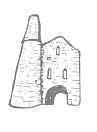 Year 6 Chronological AwarenessPupils can sequence simple pictures within their own experiences. Pupils can begin to use appropriately terminology such as past, then and now.Pupils can identify similarities and differences between their lives and events studied. Pupils recognise that dates are used to identify when events happened in the pastPupils have some awareness of the different periods of the past and can identify some of the differences and similarities between the periods.Pupils can describe and compare different periods from the past. Pupils have some awareness of how people’s lives have shaped this nation.Pupils can describe significant features from time-periods and know how Britain has influenced and been influenced by the wider world.Pupils make appropriate use of dates and specialist terms.Knowledge and understanding of significant aspects of historyPupils can compare historical periods using the terms ‘then’ and ‘now’ and identify the changes within these different time periodsPupils can draw simple conclusions and deduce information on the past from pictures and information. Pupils are beginning to give simple reasons why changes occurred in the past.Pupils have knowledge and understanding of some of the main events, people and changes from the past.Pupils can explain some of the main events and give reasons for, and results of, the changes. Pupils can make connections between local, regional, national and international history.Pupils can understand why some civilisations have been successful and why others have not.Pupils show depth of factual knowledge and understanding of Britain and the wider world. Pupils can identify features and make links between past societies and periods.Understand historical conceptsPupils can give a simple explanation of a consequence to an action specifically a result of an event or action of an individual.Pupils can give more than one effect of an event and give simple explanations.Pupils can give reasons for and results of the main events and changes. Pupils can describe and explain simple concepts such as Cause and effectPupils can understand more complex, abstract concepts.Pupils understand historical concepts and use them to make connections, draw contrasts, analyse trends and ask questions about the past.Pupils use historical concepts to create their own structured accounts, including written narratives and analysesOrganise, evaluate and communicate informationPupils can write simple sentences to describe an event or period of time.Pupils can obtain ideas about the past from pictures.Pupils can describe an event using temporal markers to show structure.Pupils can connect ideas and give simple phrases as to why an event occurred. Pupils begin to understand that information on the past might differ.Pupils can identify some of the different ways in which the past is represented.Pupils can understand that aspects of the past have been represented and interpreted in different ways.Pupils can evaluate sources and identify those that are useful to the task.Pupils are beginning to make use of dates and terms to structure their work.Pupils can understand the methods of historical enquiry, including how evidence is used and discern how and why contrasting arguments and interpretations of the past have been constructed